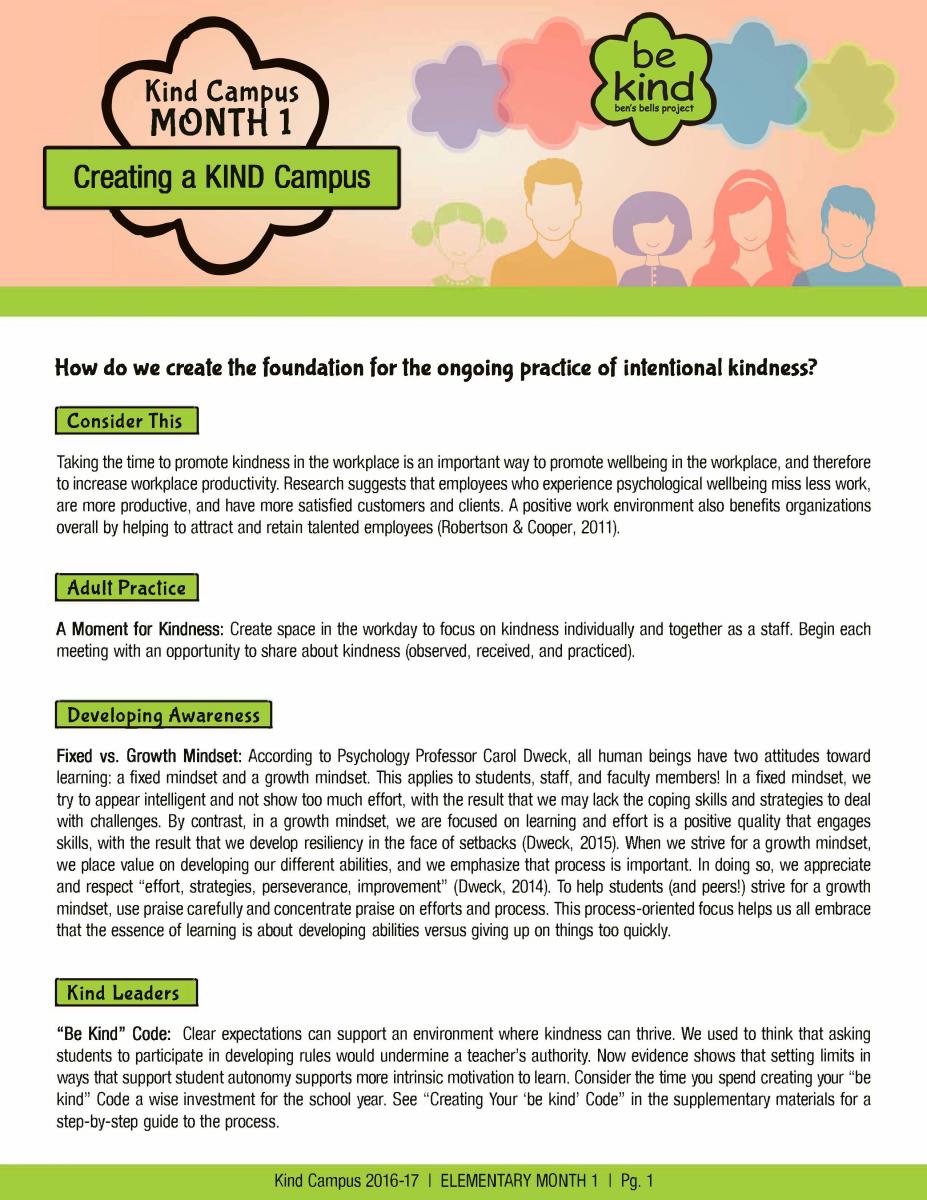 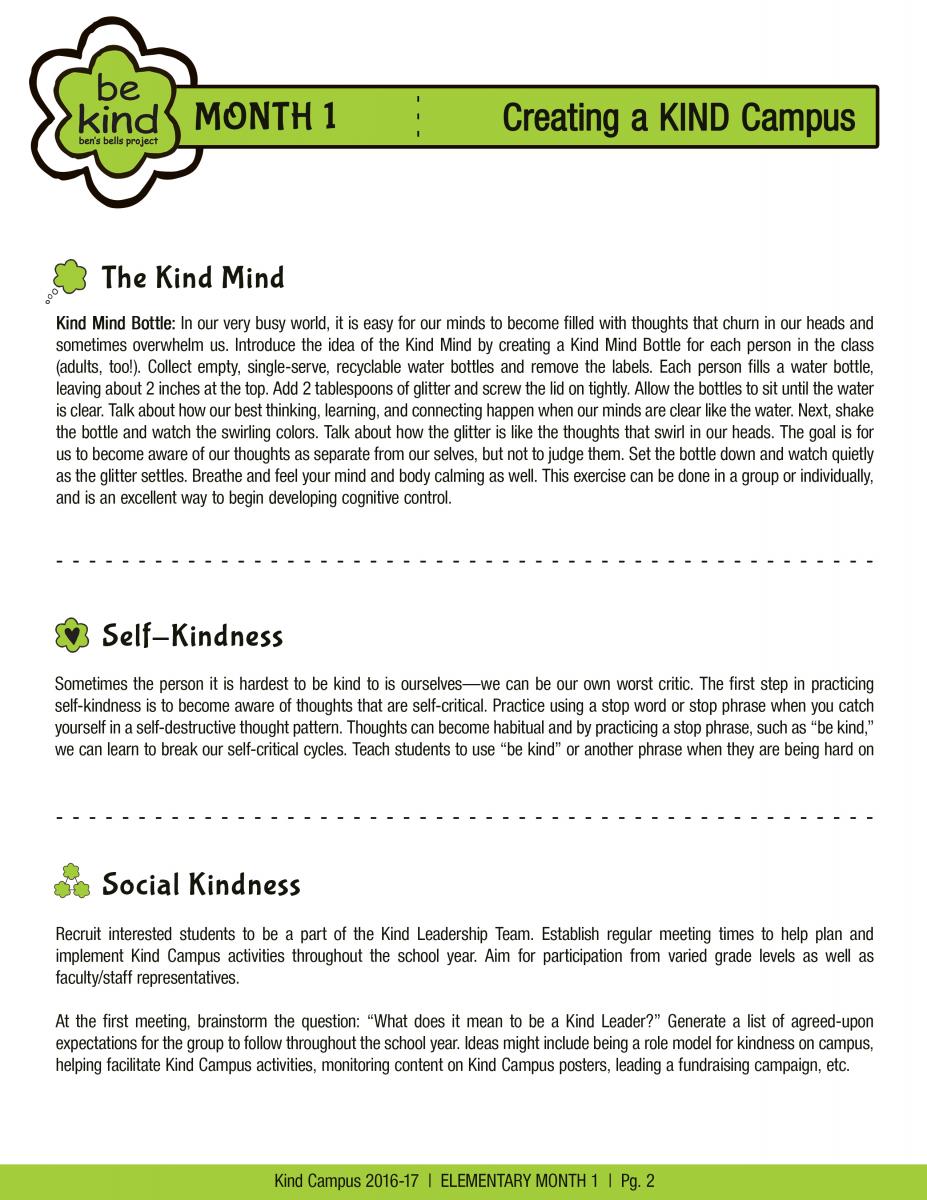 (Write your stop word or phrase on inside of a Kindness Flower and display it to remind you to “be kind” to yourself!)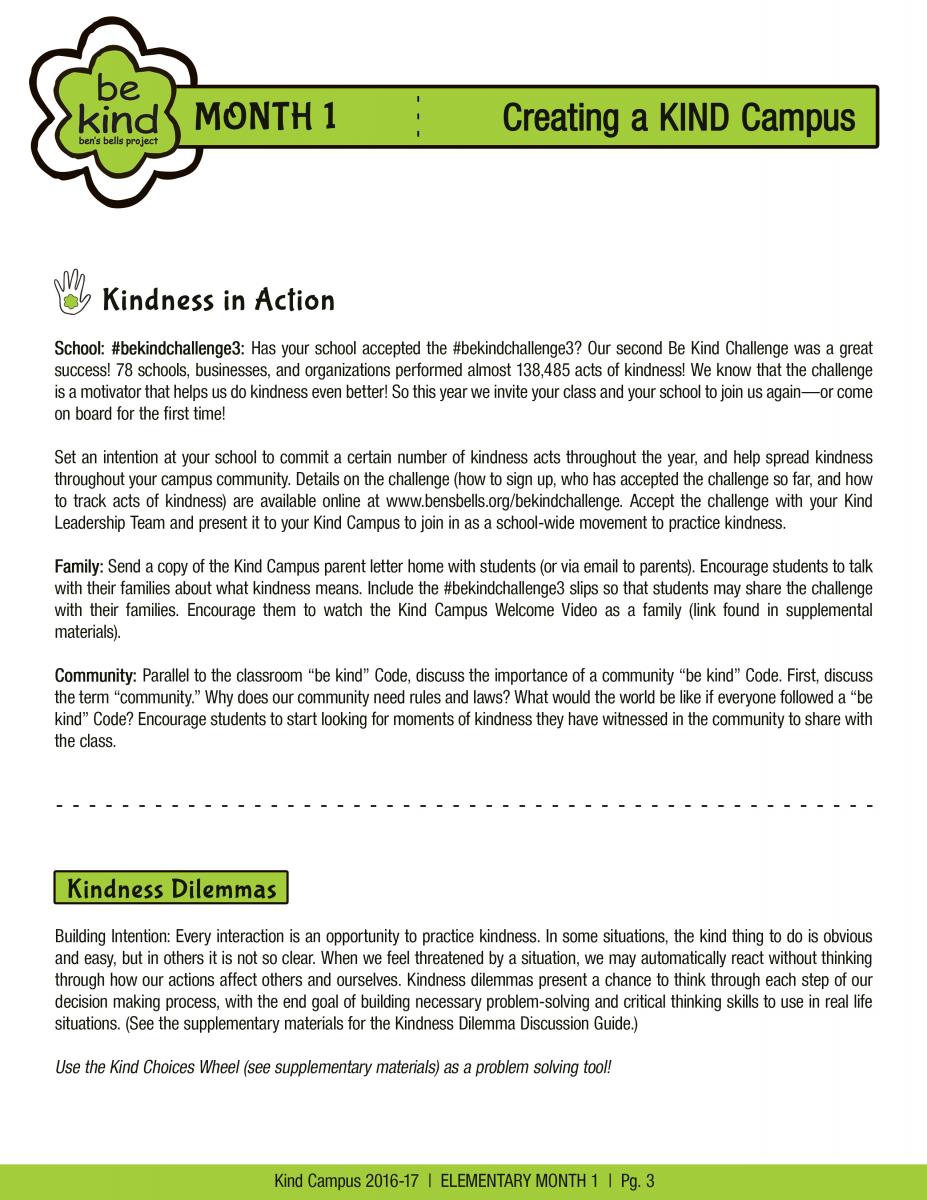                                          You can also go to: https://www.youtube.com/watch?v=t0Bw9vuPz-0                           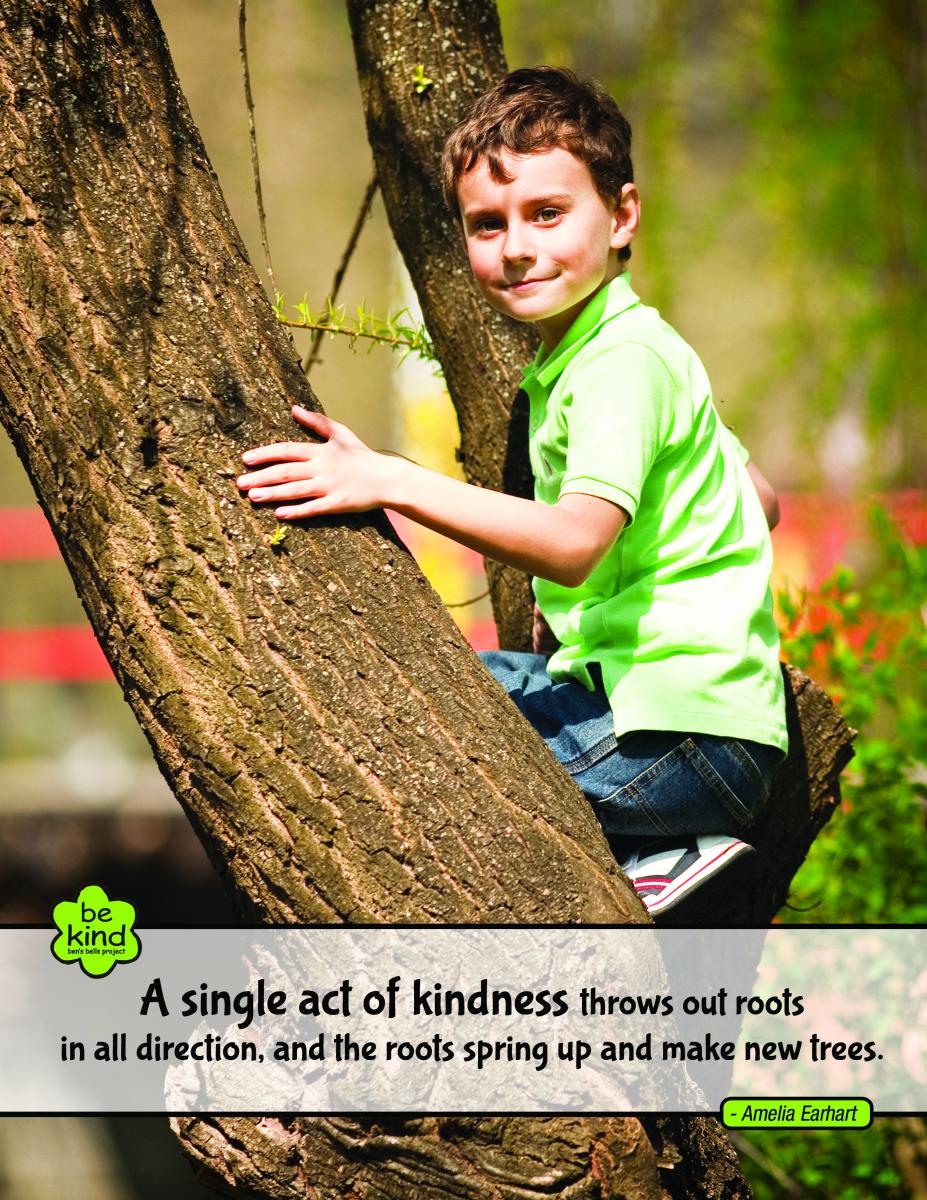 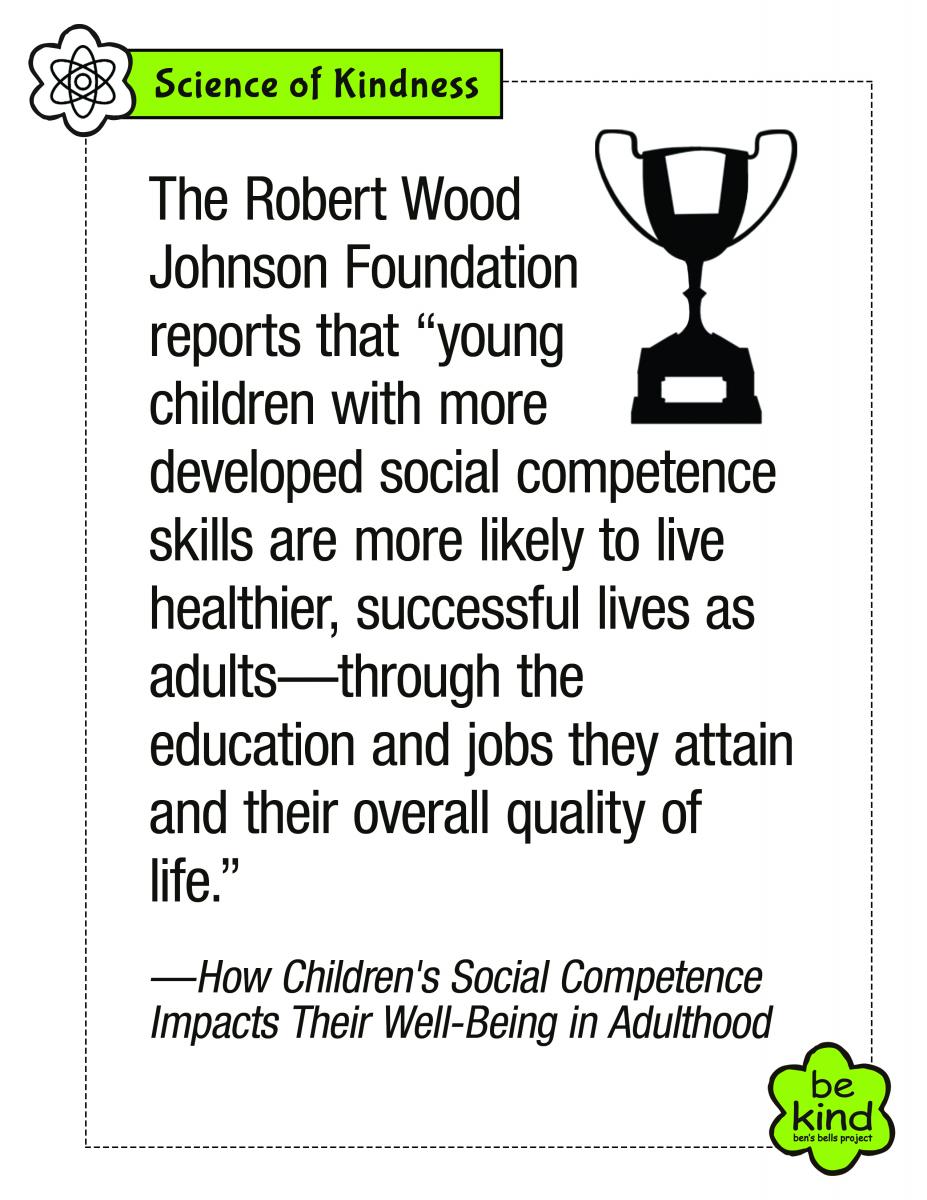 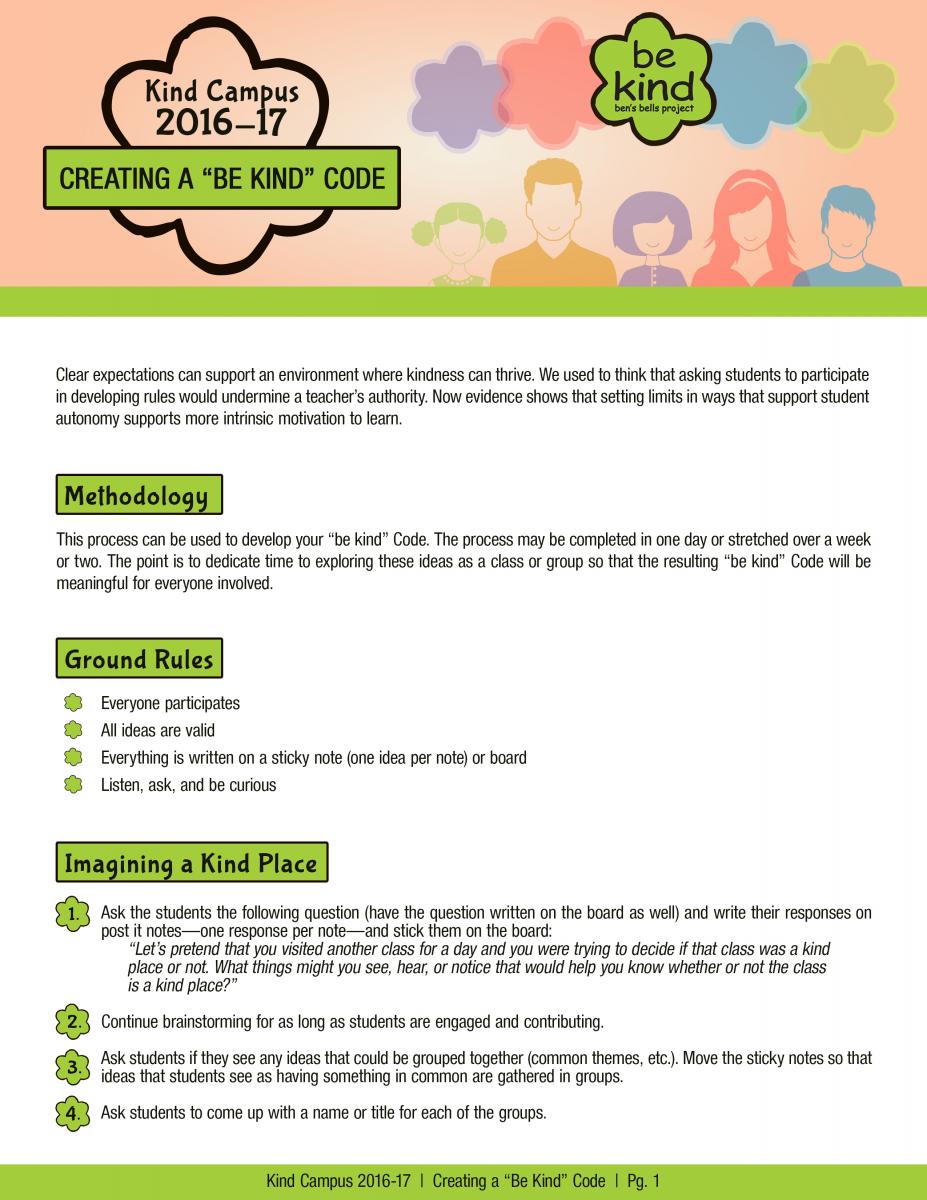 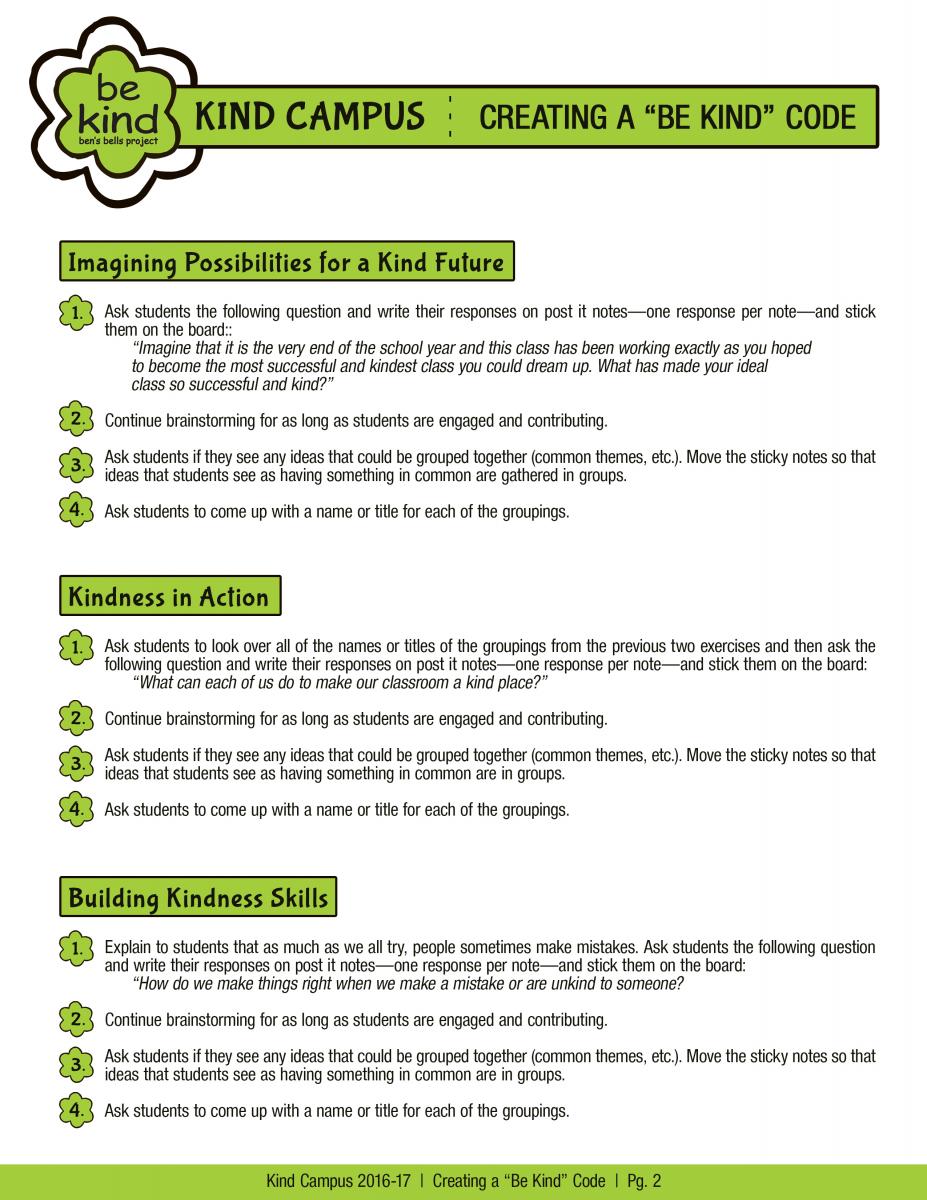 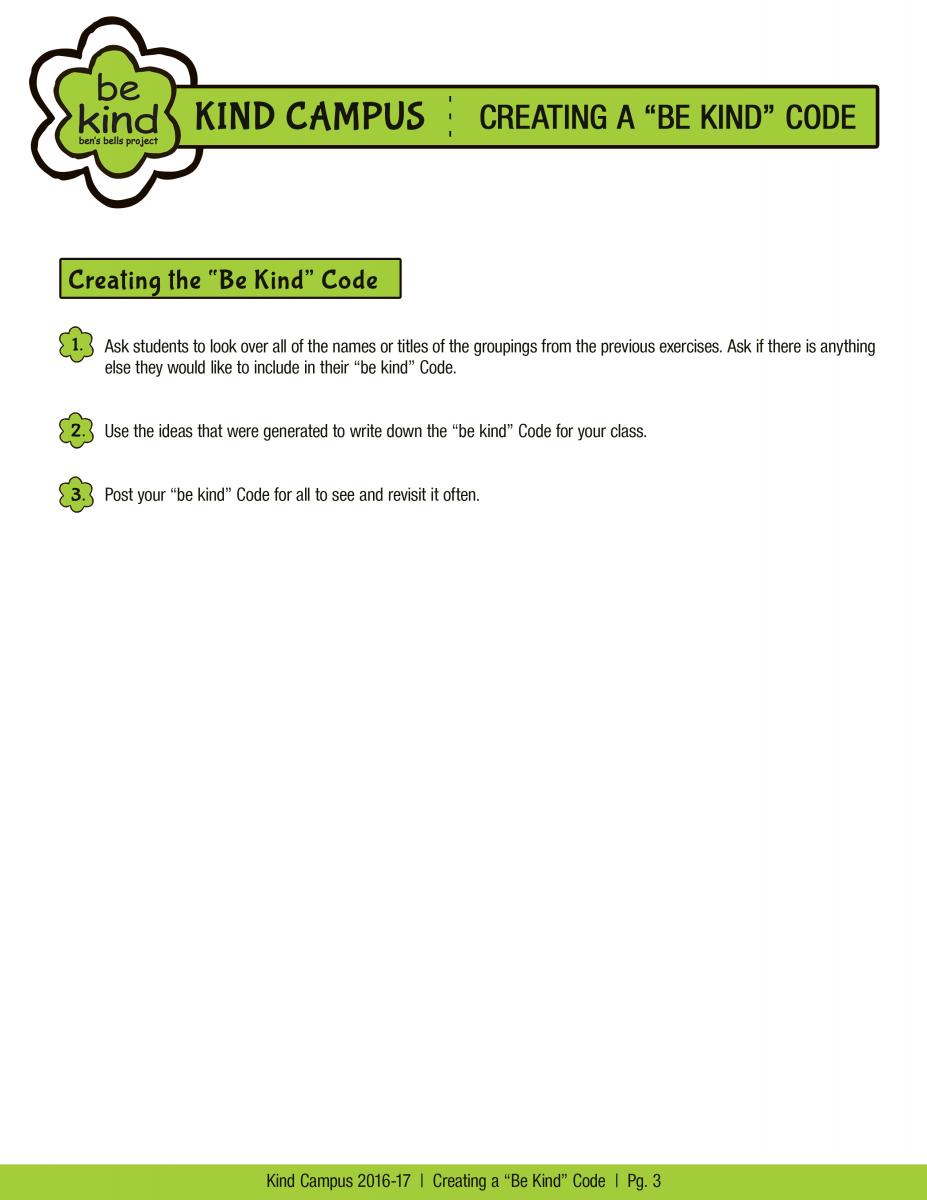 Ben’s Bells Kind Campus Program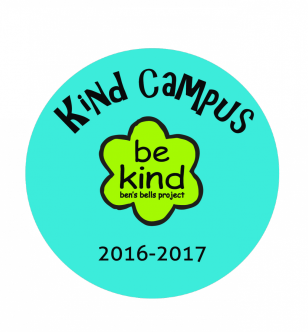 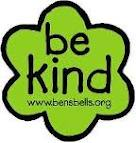 Our Classroom’s “Be Kind” Code1. Imagining a Kind Place – What things might you see, hear, or notice that would help you know whether or not the class is a kind place? _________________________________________________________________________________________________________________________________________________________2. Imagining Possibilities for a Kind Future – What has made our ideal class so successful and kind?__________ ______________________________________________________________________________________3. Kindness in Action – What can each of us do to make our classroom a kind place? _______________________ ______________________________________________________________________________________4. Building Kindness Skills – How do we make things right when we make a mistake or are unkind to someone?__________________________________________________________________________________________________________________________’s Classroom “Be Kind” CodeWe are going to keep a KIND ENVIRONMENT in our classroom by:1.________________________________________________________________________________________________2.________________________________________________________________________________________________3.________________________________________________________________________________________________4. _______________________________________________________________________________________________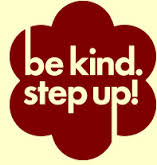 By signing below, we agree as a class to follow our “Be Kind” Code:____________________________     ____________________________     ____________________________     ____________________________     ____________________________     ____________________________ ____________________________     ____________________________     ____________________________     ____________________________     ____________________________     ____________________________     ____________________________     ____________________________     ____________________________     ____________________________     ____________________________     ____________________________     ____________________________     ____________________________     ____________________________     ____________________________     ____________________________     ____________________________     ____________________________     ____________________________     ____________________________     ____________________________     ____________________________     ____________________________   ____________________________     ____________________________     ____________________________   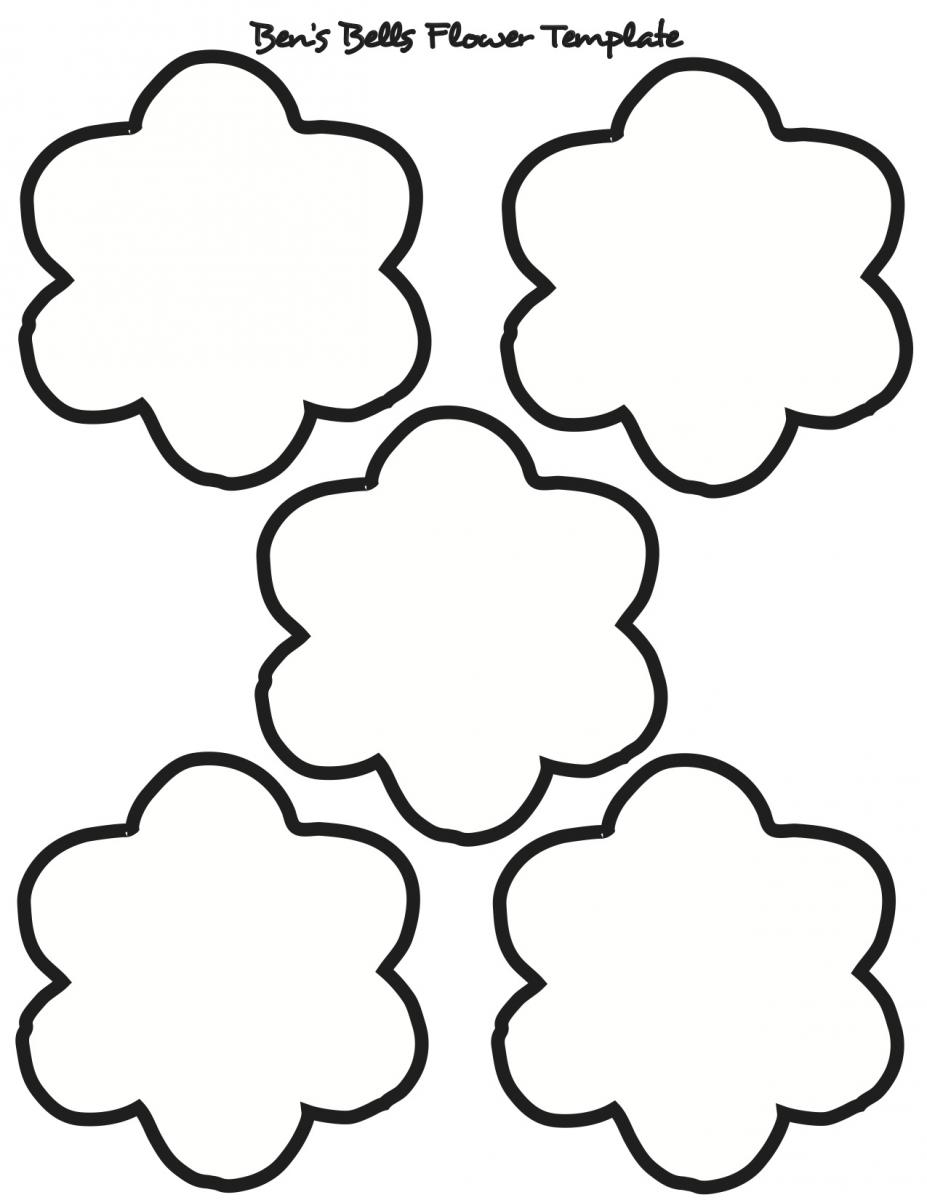 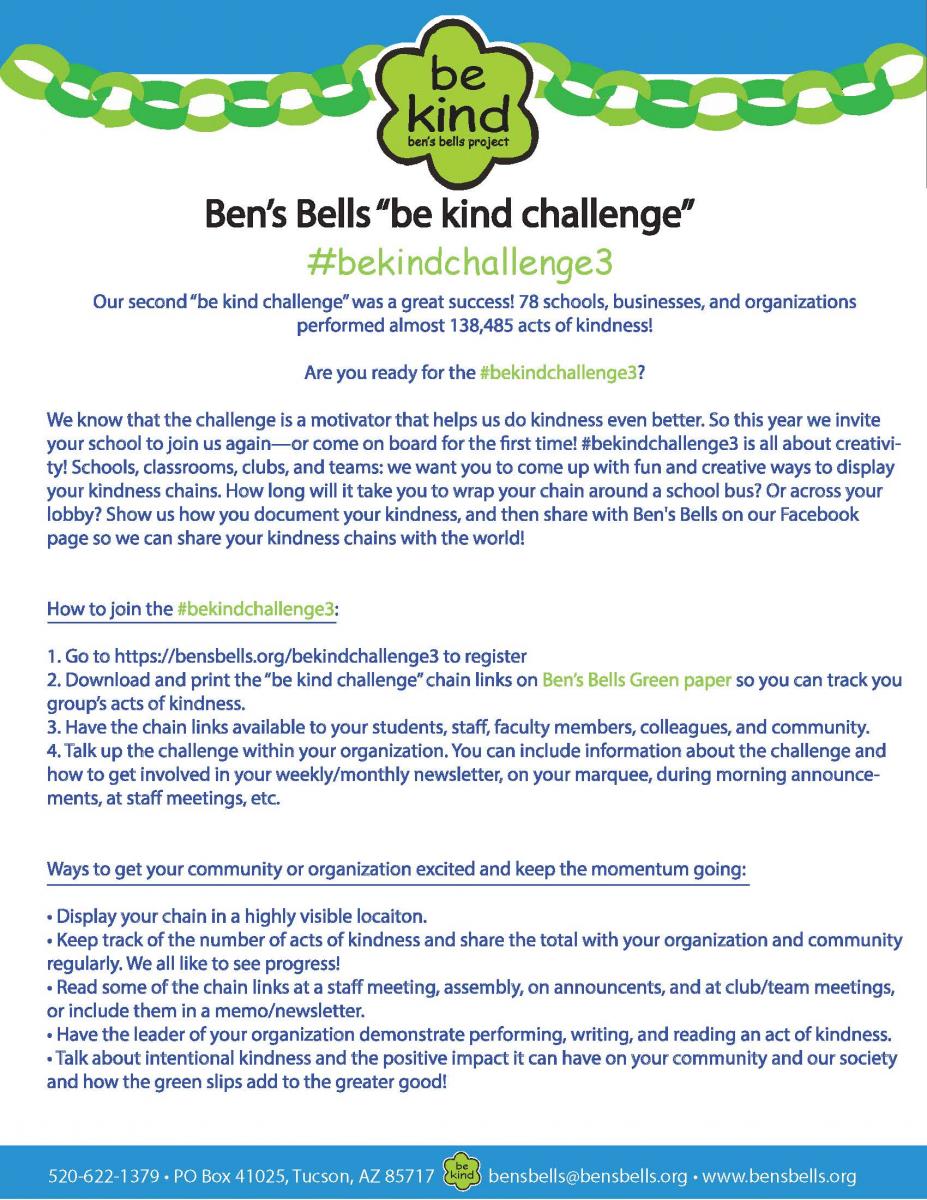                                                                                                                             (Elvira has already been registered! )                                                         (You can print your own or wait to receive copies of these green slips in your mail box.)                                                                                                       (We will again be displaying them in the Elvira Cafeteria.)                                                                                   (Progress will be tracked and displayed again in the cafeteria.)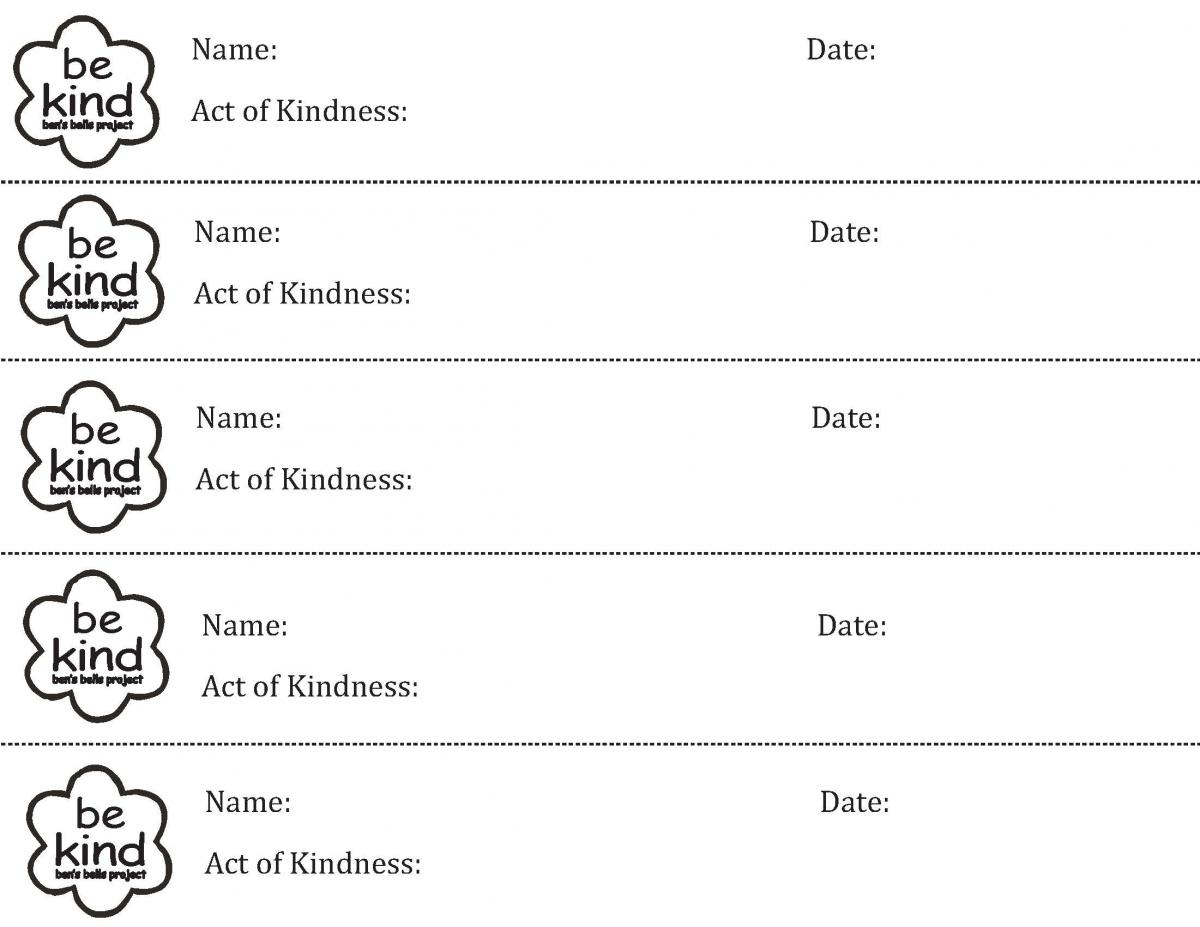 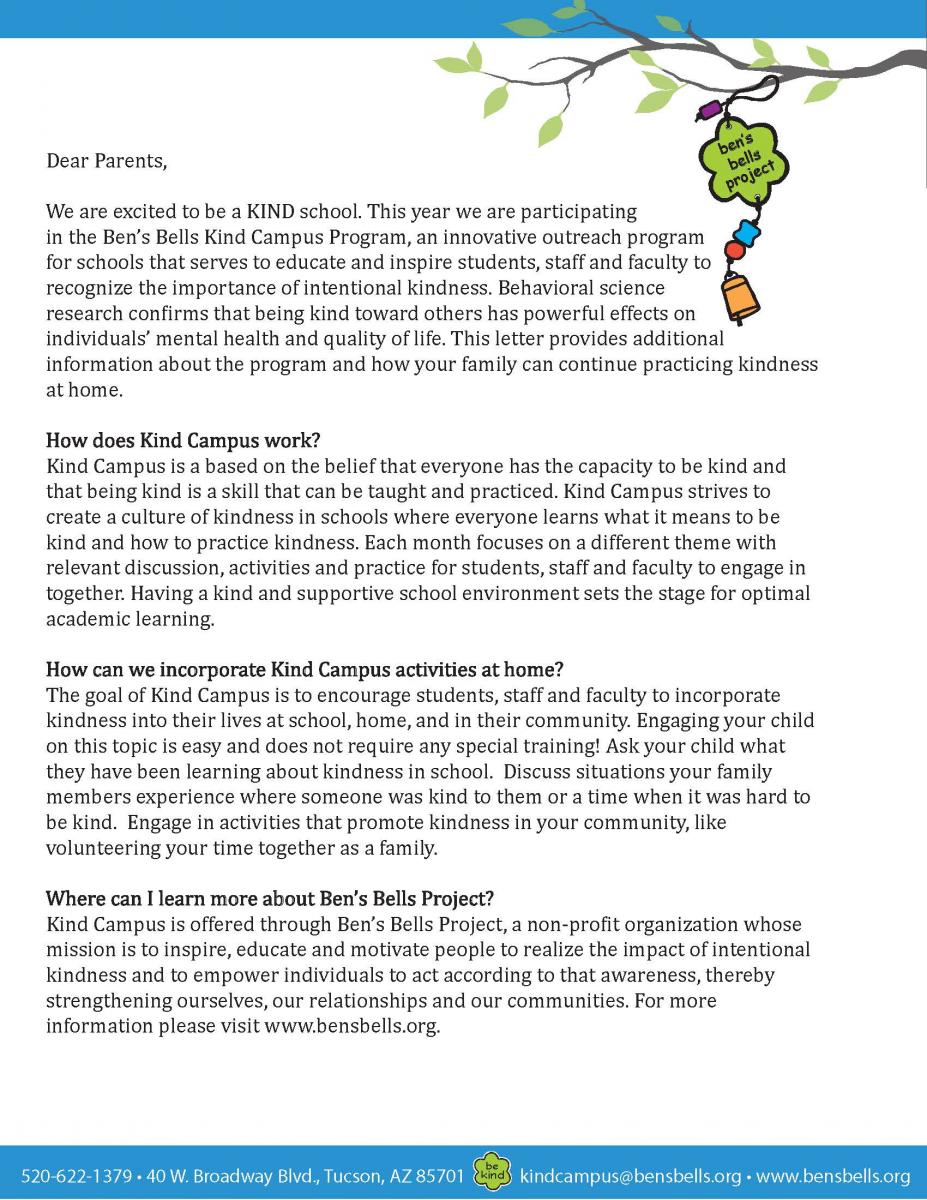 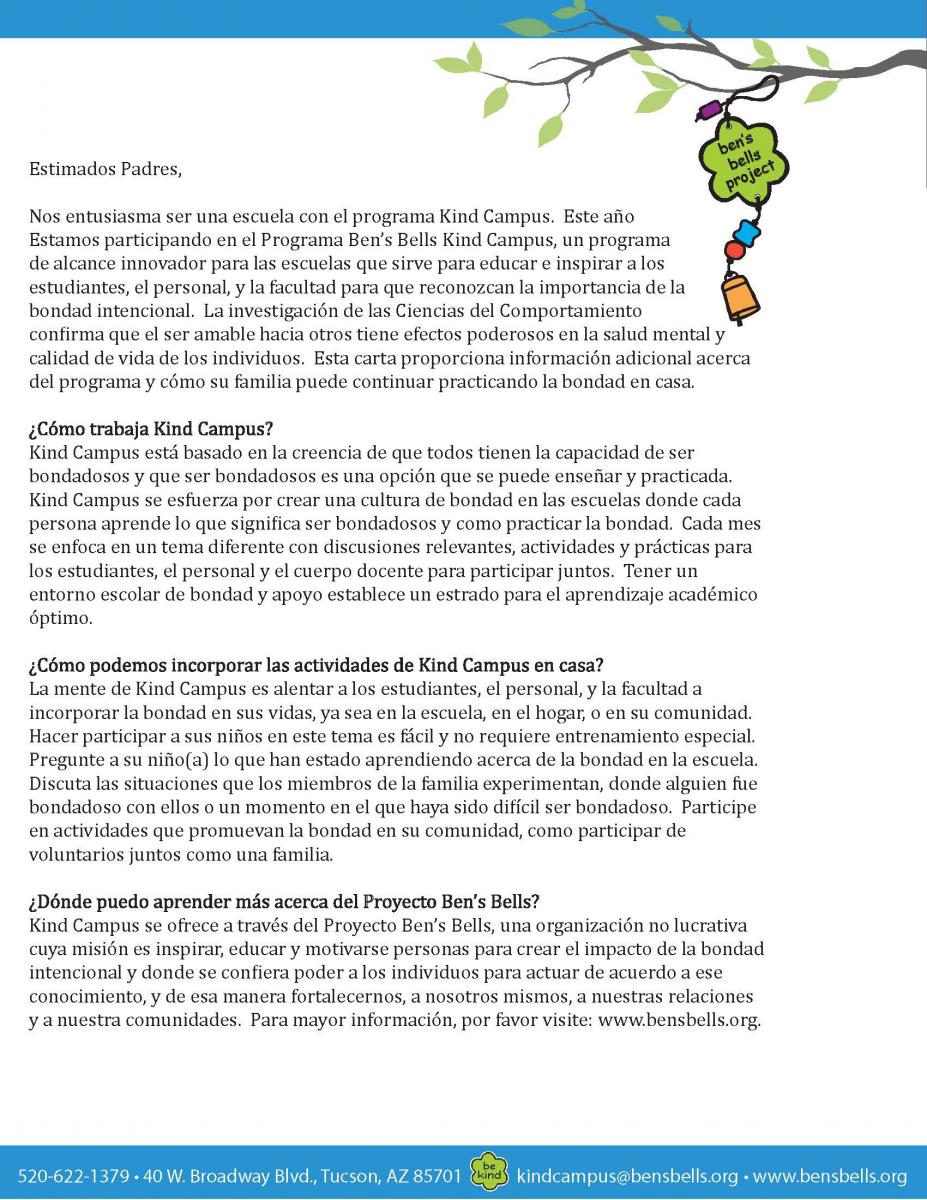 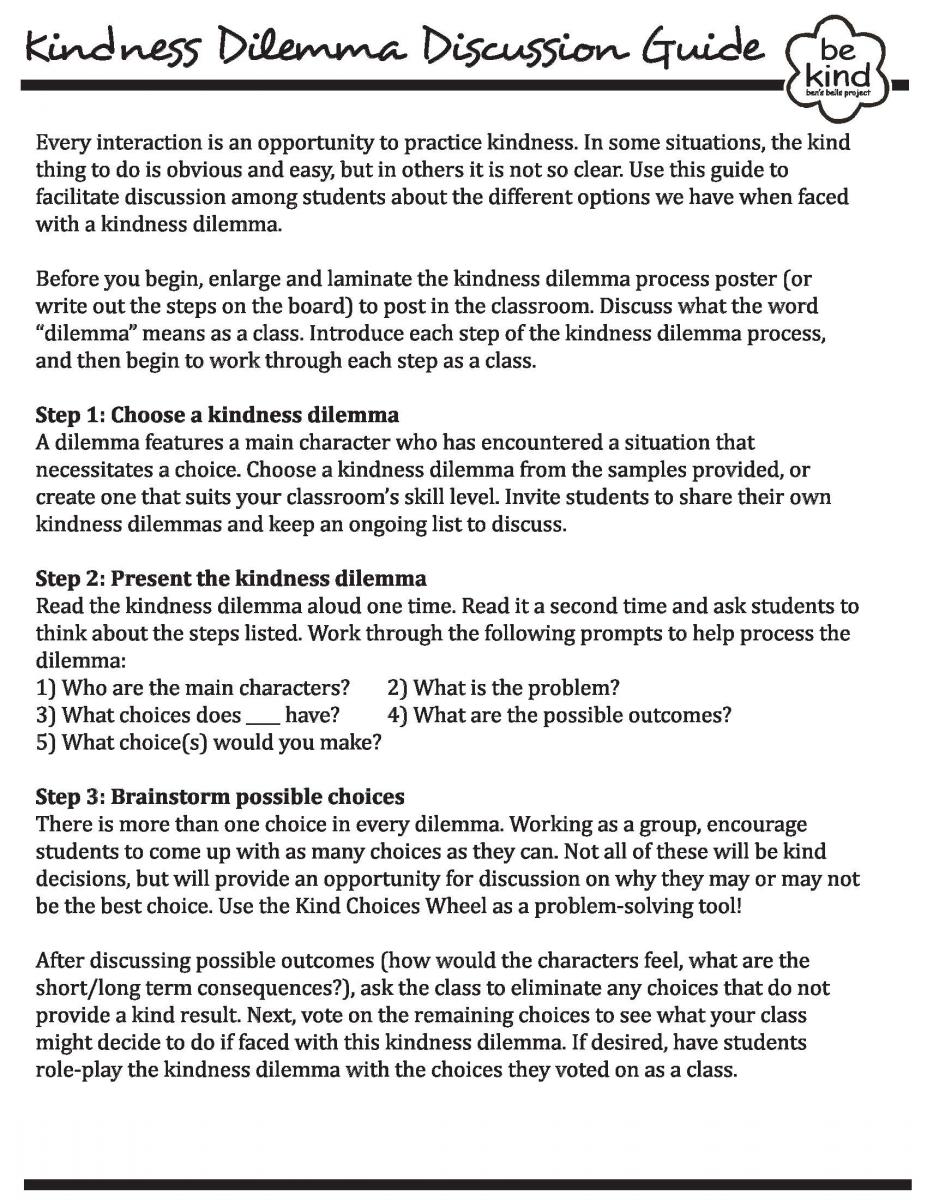 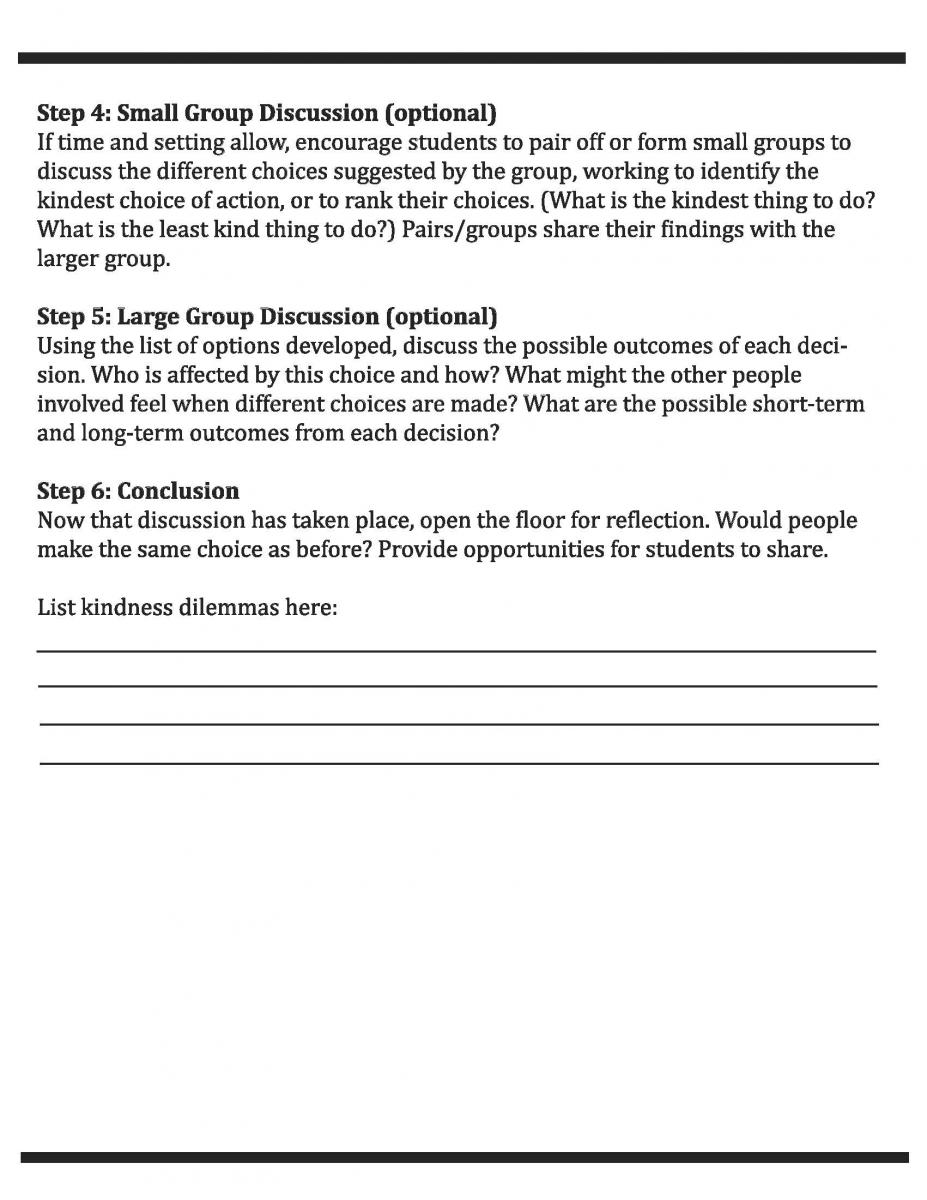 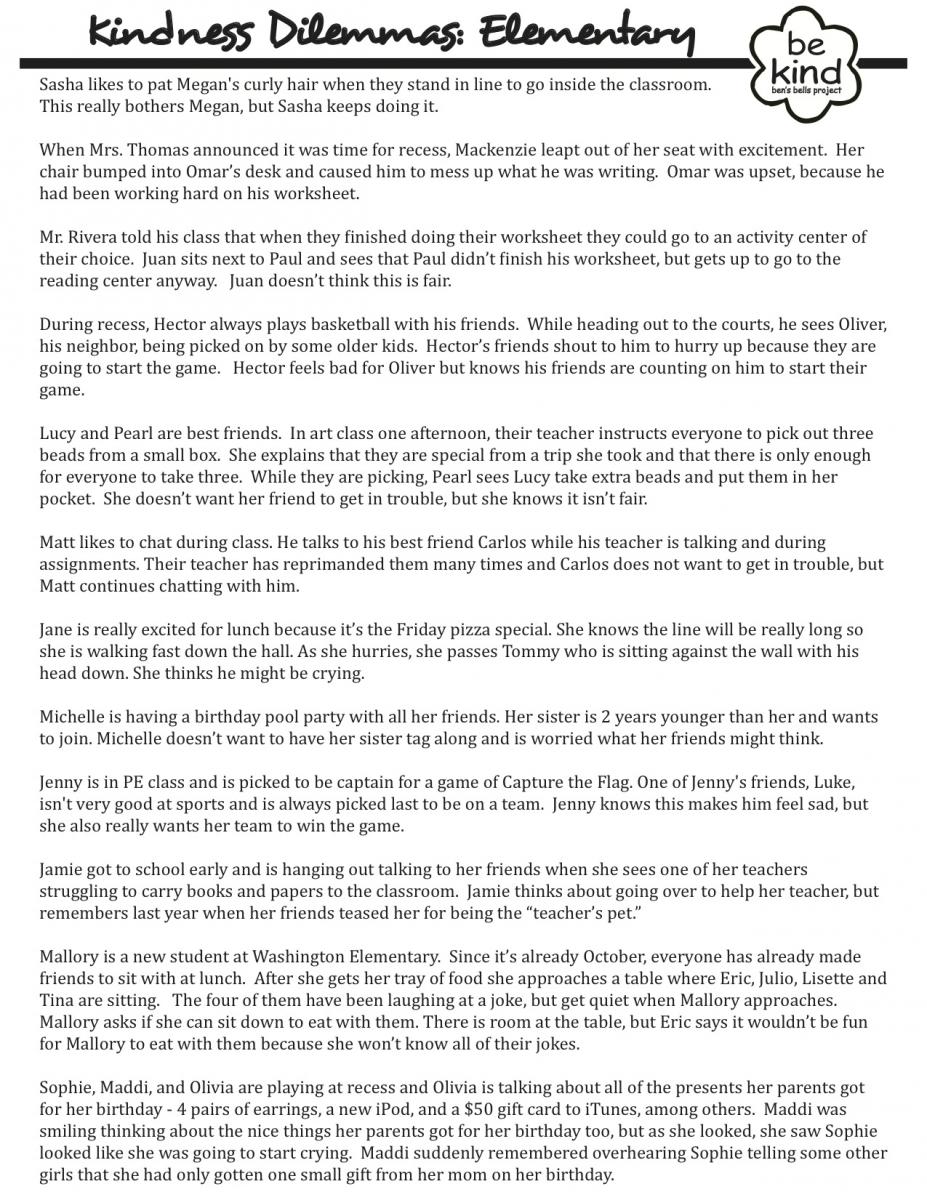 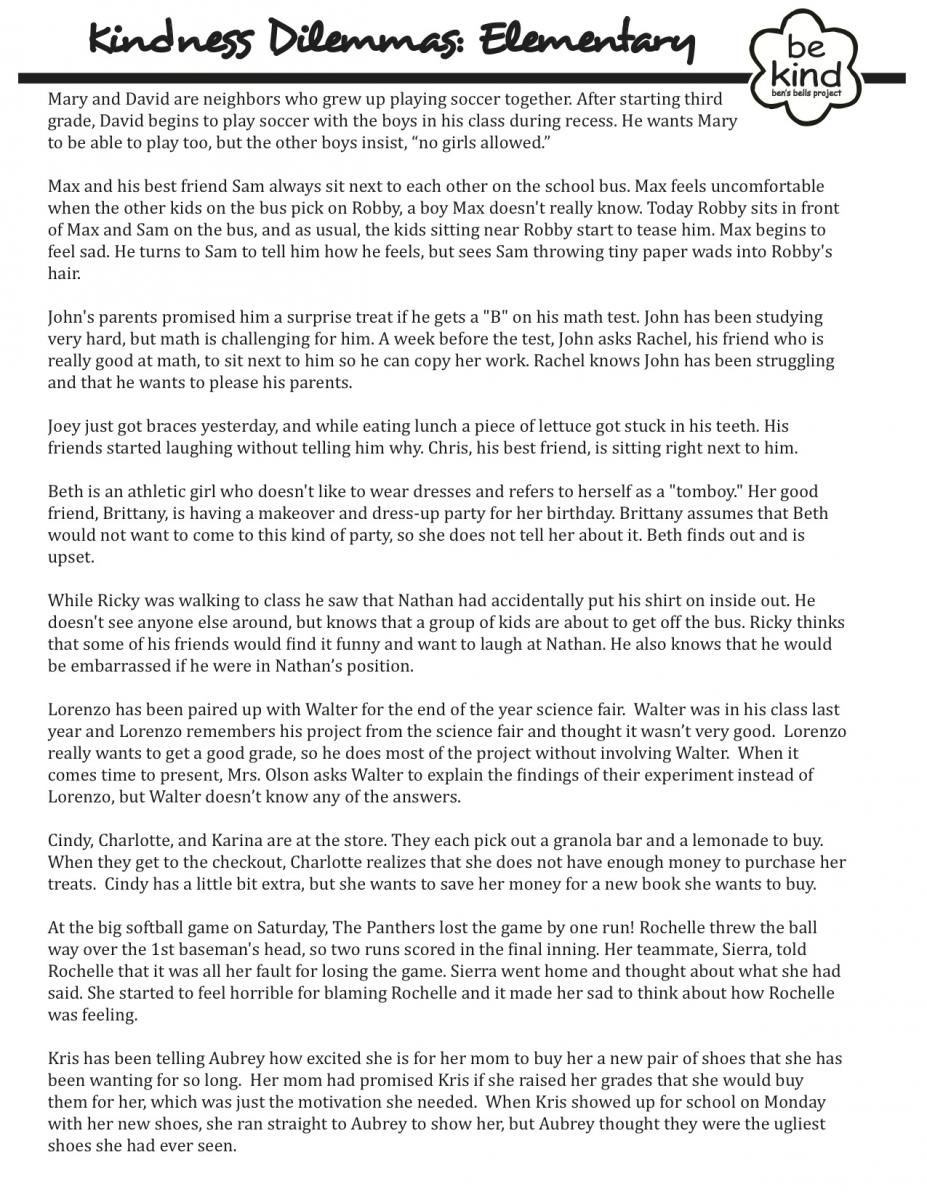 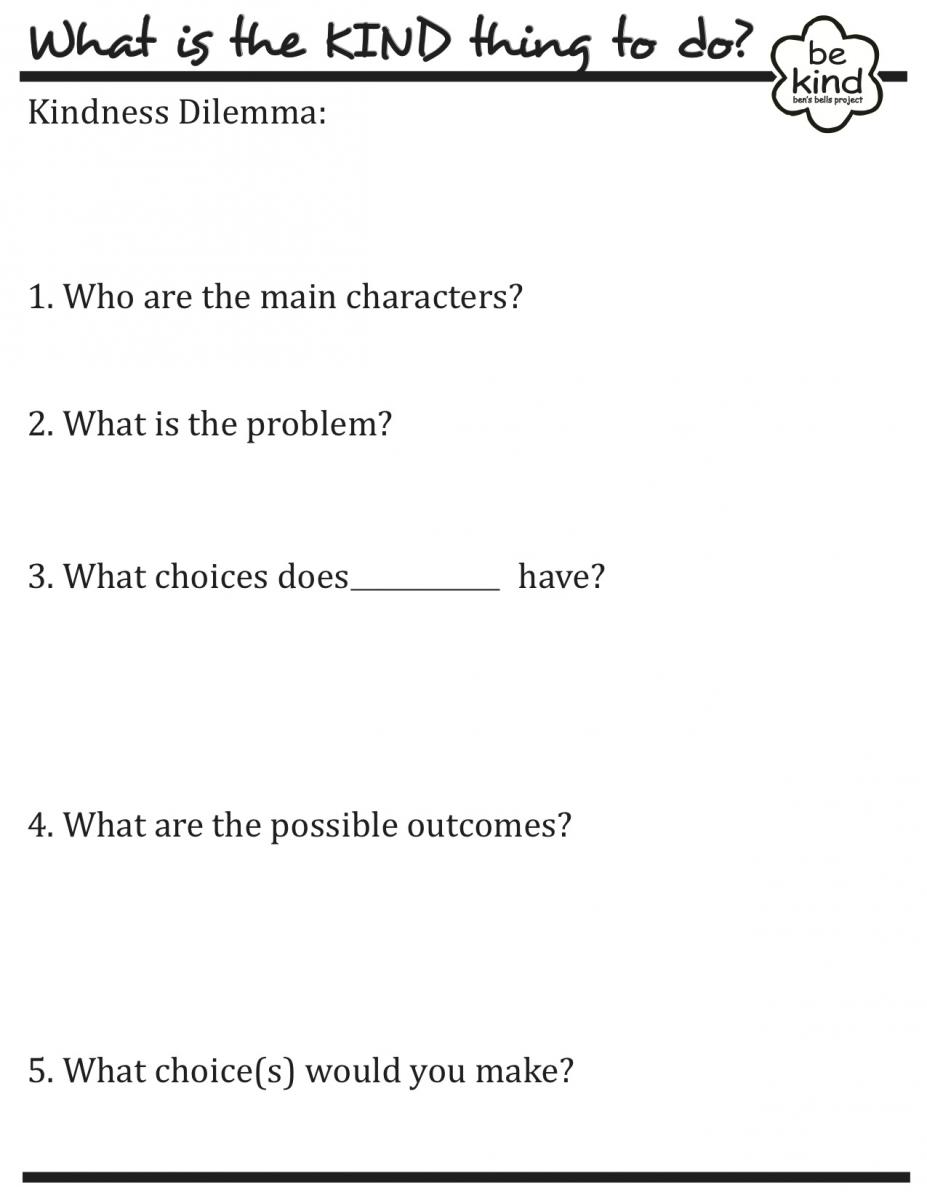 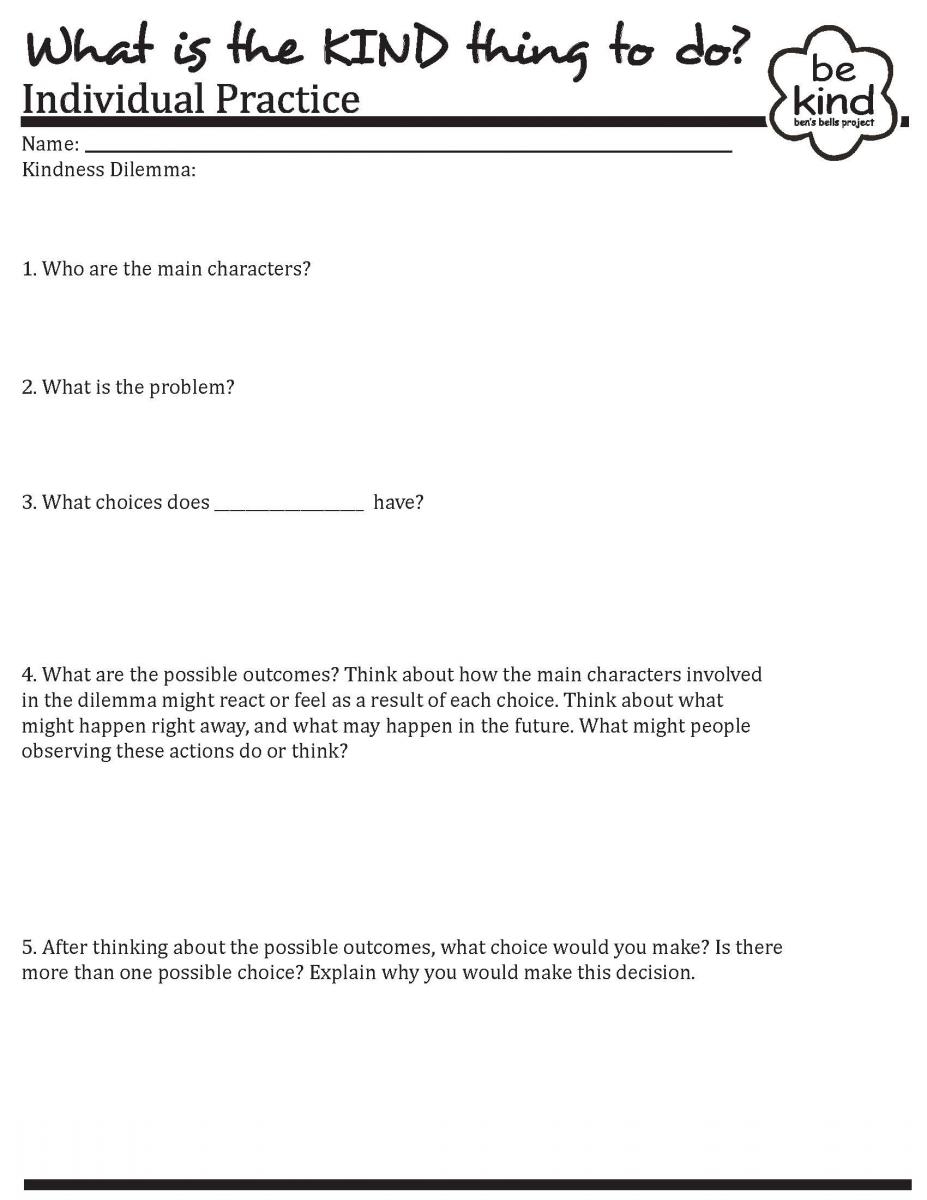 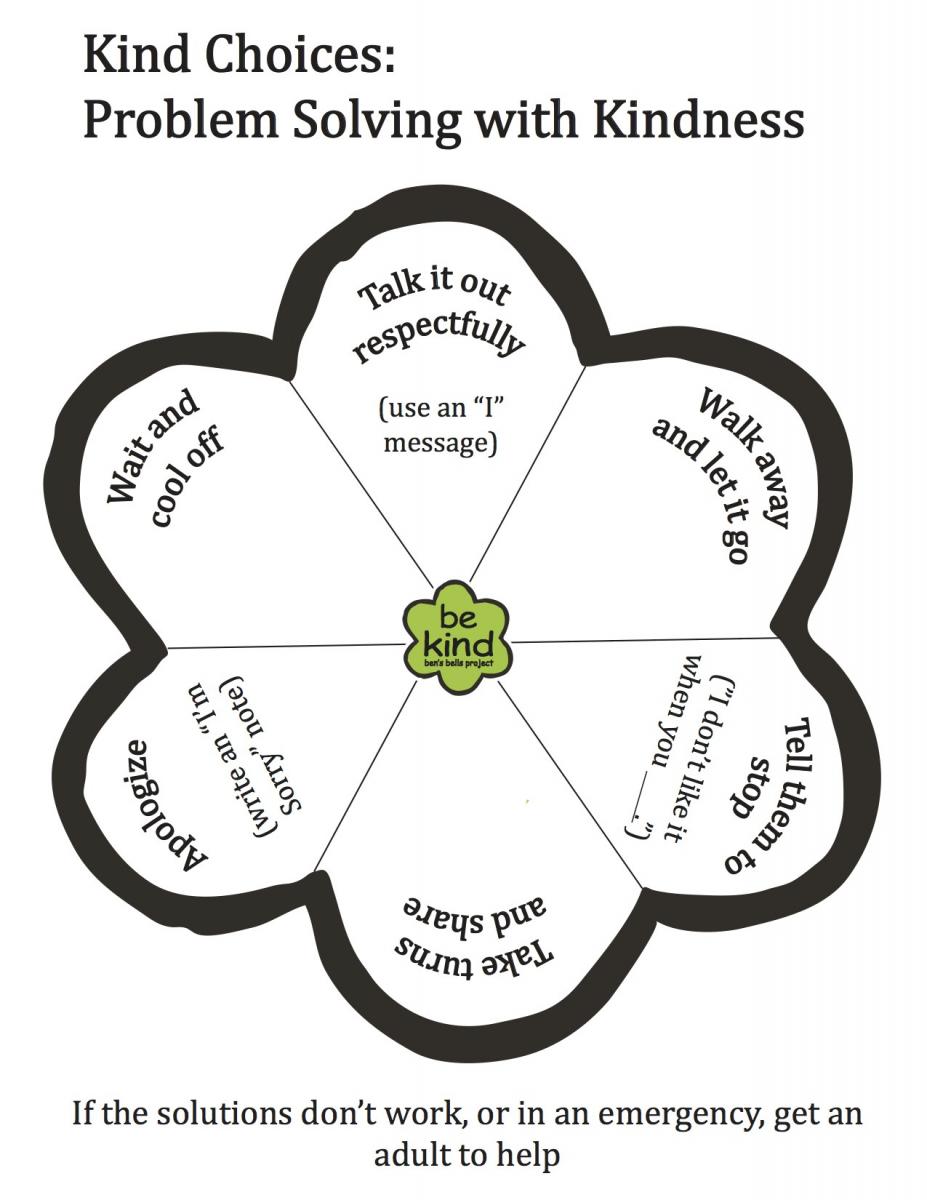 